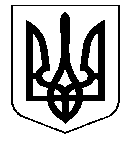                                                 УКРАЇНА                                               проект  НОСІВСЬКА  МІСЬКА  РАДАНОСІВСЬКОГО  РАЙОНУ  ЧЕРНІГІВСЬКОЇ  ОБЛАСТІВИКОНАВЧИЙ  КОМІТЕТР І Ш Е Н Н Я    липня 2019 року	м. Носівка	№___Про проведення  в 2019 році поточного ремонту автомобільної дорогикомунальної власності  - з’їзду  з вулиціНіжинський шлях в м. НосівкаВідповідно до статті 30 Закону України «Про місцеве самоврядування в Україні», враховуючи звернення громадян, виконавчий комітет міської ради      в и р і ш и в: 1. Провести в 2019 році поточний ремонт автомобільної дороги  комунальної власності - з’їзду з вулиці Ніжинський шлях в м. Носівка, Чернігівської області.           2. Контроль за виконанням даного рішення покласти на заступника міського голови з питань житлово-комунального господарства О. Сичова, організацію виконання - на начальника відділу житлово-комунального господарства та благоустрою виконавчого апарату  міської ради В. Кривенка.Міський  голова                                                                  В.ІГНАТЧЕНКО